Technical working party for fruit cropSForty-Seventh Session
Angers, France, November 14 to 18, 2016REVISED draft agendaprepared by the Office of the Union

Disclaimer:  this document does not represent UPOV policies or guidanceOpening of the sessionAdoption of the agenda (document TWF/47/1 Rev.)Short reports on developments in plant variety protection  Reports from members and observers (document TWF/47/24)   Reports on developments within UPOV (document TWF/47/16)Molecular Techniques (documents TWF/47/2 and TWF/47/2 Add.)TGP documents (document TWF/47/3 and TWF/47/3 Add.)TGP/7:  Development of Test Guidelines Revision of document TGP/7:  Drafter’s Kit for Test Guidelines (document TWF/47/9)TGP/8: Trial Design and Techniques Used in the Examination of Distinctness, Uniformity and StabilityRevision of document TGP/8:  Part II:  Selected Techniques Used in DUS Examination, Section 9: the Combined-Over-Years Uniformity Criterion (COYU) (document TWF/47/10)Revision of document TGP/8:  Part II:  Selected Techniques used in DUS Examination, New Section: Examining DUS in Bulk Samples (document TWF/47/11)Revision of document TGP/8:  Part II:  Selected Techniques Used in DUS Examination, New Section: Data Processing for the Assessment of Distinctness and for Producing Variety Descriptions (document TWF/47/12)TGP/10: Examining UniformityRevision of document TGP/10:  Assessing uniformity by off-types on basis of more than one growing cycle or on the basis of sub-samples (document TWF/47/13)Variety denominations (document TWF/47/4)Information and databasesUPOV information databases (document TWF/47/5)Variety description databases (documents TWF/47/6 and TWF/47/6 Add.)Exchange and use of software and equipment  (document TWF/47/7)Electronic application systems  (document TWF/47/8)Uniformity assessment (document TWF/47/13)Experiences with new types and species (oral reports invited) Management of variety collections (oral reports invited)Duration of DUS tests in the fruit sector (document TWF/47/19) Calibration book for harmonized variety description in apple  (document TWF/47/23) Matters concerning variety descriptions (documents TWF/47/14 and TWF/47/14 Add.)  Proposal for revision of the term “recurved”  (document to be prepared by Israel) DUS examination of mutant varieties of apple (document TWF/47/21)Minimum distance between varieties (document to be prepared by the European Union) Method of observation for derived characteristics (document TWF/47/22) Number of growing cycles in DUS examination (documents TWF/47/15 and TWF/47/15 Add.) Proposal concerning the ‘Guide to the UPOV Code System’ on the Principal Botanical name for Inter-Generic and Interspecific Hy1brids (document TWF/47/18)Matters to be resolved concerning Test Guidelines adopted by the Technical CommitteeMango (Mangifera indica L.) (documents TG/112/4 and TWF/47/20)	Proposals for partial revision/corrections of Test Guidelines Discussion on draft Test Guidelines (Subgroups)Apricot (Prunus armeniaca L.) (Revision) (document TG/70/5(proj.1))Argania (Argania spinosa (L.) Skeels) (document TG/ARGAN(proj.1))Blueberry (Vaccinium angustifolium Aiton; V. corymbosum L.; V. formosum Andrews; V. myrtilloides Michx.; V. myrtillus L.; V. virgatum Aiton; V. simulatum Small) (Revision) (document TG/137/5(proj.2))Chestnut (Castanea sativa Mill.) (Revision) (document TG/124/4(proj.3))Date Palm (Phoenix dactylifera) (TG/PHOEN_DAC(proj.1))Macadamia (Macadamia integrifolia Maiden et Betche, Macadamia tetraphylla L.A.S. Johnson), (Revision) (document TG/111/4(proj.2))Papaya (Carica papaya L.) (Revision) (document TG/264/2(proj.8))Pear Hybrids (P. xbretschneideri Rehder; P. xlecontei Rehde; P. ussuriensis Maxim.), (document TG/PYRUS(proj.2))Pistachio (Pistacia L.) (TG/PISTA(proj.1))Physic Nut (Jatropha curcas L.) (TG/JATRO_CUR(proj.1))*Walnut (Juglans regia L.) (Revision) (document TG/125/7(proj.4))Recommendations on draft Test GuidelinesGuidance for drafters of Test Guidelines (document TWF/47/17)Date and place of the next sessionFuture programAdoption of the Report on the session (if time permits)Closing of the session [End of document]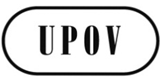 ETWF/47/1 Rev.ORIGINAL:  EnglishDATE:  November 11, 2016INTERNATIONAL UNION FOR THE PROTECTION OF NEW VARIETIES OF PLANTS INTERNATIONAL UNION FOR THE PROTECTION OF NEW VARIETIES OF PLANTS INTERNATIONAL UNION FOR THE PROTECTION OF NEW VARIETIES OF PLANTS GenevaGenevaGeneva